Chapter 15 – Darwin’s Theory of EvolutionSection 1 – The Puzzle of Life’s Diversity______________________ is the process by which modern organisms have descended from ancient organisms. (change)A scientific _________________ is a well-supported testable explanation of phenomena that have occurred in the natural world.Voyage of the BeagleIn 1831, Darwin set sail from England aboard the H.M.S. ________________ for a voyage around the world.Darwin went ashore and collected plant and ____________ specimens for his collection.He studied the specimens, read the latest scientific books, and filled many notebooks with his ________________________ and thoughts.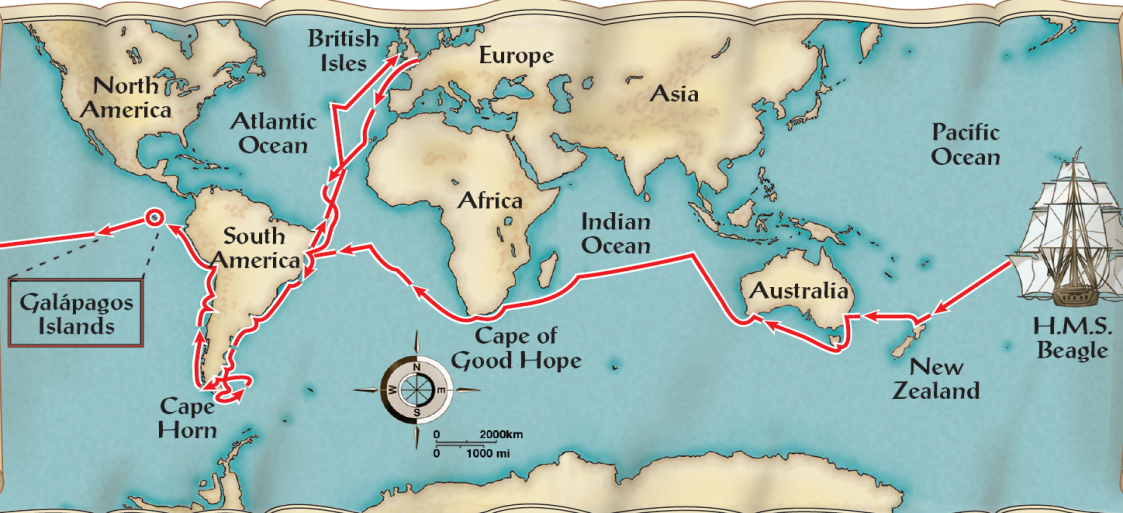 What was Charles Darwin's contribution to science?During his travels, Darwin made numerous observations and collected evidence that led him to propose a hypothesis about the way life ____________________ over time.That hypothesis has become the theory of ____________________.Darwin's ObservationsDarwin observed that many plants and animals were well suited to the environments they inhabited. He was impressed by the ways in which organisms survived and produced ___________.Darwin was puzzled by where different species lived and did not live.Grasslands in some regions were similar to one another but were inhabited by very ____________________ animals.Living Organisms and Fossils Darwin collected the preserved remains of ancient organisms, called _______________. Some of those fossils resembled organisms that were still alive. Others looked completely ___________________ any creature he had ever seen.The Galápagos IslandsDarwin observed that the __________________ Islands were close together but had very different climates.What pattern did Darwin observe among organisms of the Galápagos Islands?Darwin observed that the characteristics of many animals and plants varied noticeably among the different ____________________ of the Galápagos.Section 2 – Ideas that Shaped Darwin’s ThinkingAn Ancient, Changing EarthHow did Hutton and Lyell describe geological change?Hutton and Lyell helped scientists recognize that Earth is many ___________________ of years old, and the processes that changed Earth in the past are the same processes that operate in the present.Hutton and Geological ChangeIn 1795, James Hutton published a hypothesis about the geological forces that shaped _________________.Most of these geological forces operate very ________________, over millions of years.Hutton proposed that Earth had to be much more than a few thousand years old.Lyell's Principles of GeologyLyell stressed that scientists must explain past events in terms of processes that they can actually ______________________.The processes that shaped the Earth millions of years earlier continue in the present.Lyell’s work explained how geological features could be built up or torn down over __________________ periods of time.This understanding of geology influenced Darwin: If the Earth could change over time, ___________________ might change as well. It would have taken many years for life to _______________ in the way Lyell suggested.This would have been possible only if the Earth were extremely ______________.According to Lamarck, how did species evolve?Lamarck's Evolution HypothesesJean-Baptiste Lamarck recognized that: living things have ________________ over time.all species were descended from other __________________.organisms were ___________________ to their environments.Lamarck proposed that by selective use or ________________ of organs, organisms acquired or lost certain traits during their lifetime. These traits could then be passed on to their offspring. Over time, this process led to ____________________ in a species.Tendency Toward Perfection Lamarck proposed that all organisms have an innate tendency toward complexity and ___________________. They are continually changing and acquiring features that help them live more successfully in their environments.Use and DisuseLamarck proposed that organisms could alter the size or ____________________ of particular organs by using their bodies in new ways.Example:A male fiddler crab uses its front claw to ward off predators and to attract mates. Because the front claw is used repeatedly, it becomes ____________________.This characteristic (large claw) is passed onto its ________________. 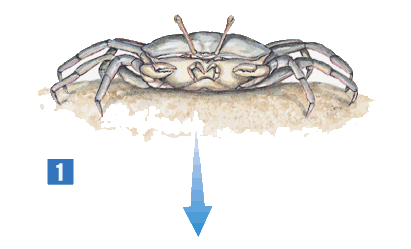 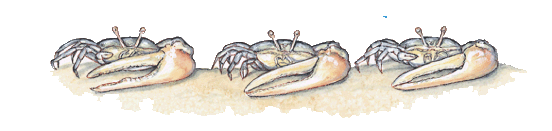 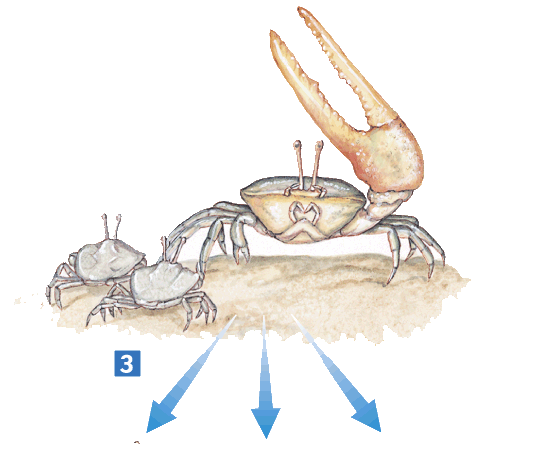 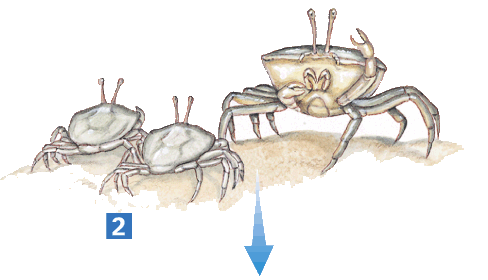 Inheritance of Acquired TraitsLamarck thought that ________________ characteristics could be inherited.He believed that if an animal acquired a particular feature in its lifetime, that feature would be passed on to its ________________________.Evaluating Lamarck's HypothesesLamarck’s hypotheses of evolution are incorrect in several ways.Lamarck did not know: how traits are ___________________.that an organism’s behavior has no _________________ on its heritable characteristics.However, he paved the way for the work of later biologists.What was Malthus's theory of population growth?Population GrowthIn 1798, Thomas __________________ published a book in which he noted that babies were being born faster than people were dying.The only forces he observed that worked against this growth were war, famine, and disease.Malthus reasoned that if the human population continued to grow unchecked, sooner or later there would be insufficient living space and _______________ for everyone.When Darwin read Malthus’s work, he realized that this reasoning applied to plants and _________________________.If all the offspring of almost any species survived for several generations, they would _____________________ the world.This information was central to _______________ explanation of evolutionary change.Section 3 – Darwin Presents His Case (Part 1)Publication of On the Origin of SpeciesDarwin filled notebooks with his ideas about species diversity and the evolution process.Darwin was ____________________ and disturbed by his discoveries.He shelved his manuscript for years and told his _________ to publish it in case he died.In 1858, Darwin received a short essay from naturalist Alfred ____________________. The essay _______________________ Darwin’s thoughts on evolutionary change.Later that year, Wallace’s essay was presented with some of Darwin’s work.In 1859, Darwin published his book, On the Origin of ________________.In his book, Darwin:proposed a mechanism for evolution called __________________ selection. presented evidence that evolution has been taking place for _________________ of years—and continues in all living things.Inherited Variation and Artificial SelectionMembers of each species vary from one another in important ways.In Darwin’s day, variations were thought to be ___________________, minor defects.Darwin argued that this variation ___________________.Darwin noted that plant and animal breeders would breed only the largest hogs, the __________________ horses, or the cows that produced the most milk. Darwin termed this process _____________________ selection.How is natural variation used in artificial selection?Artificial selection is the selection by __________________ for breeding of useful traits from the natural variation among different organisms.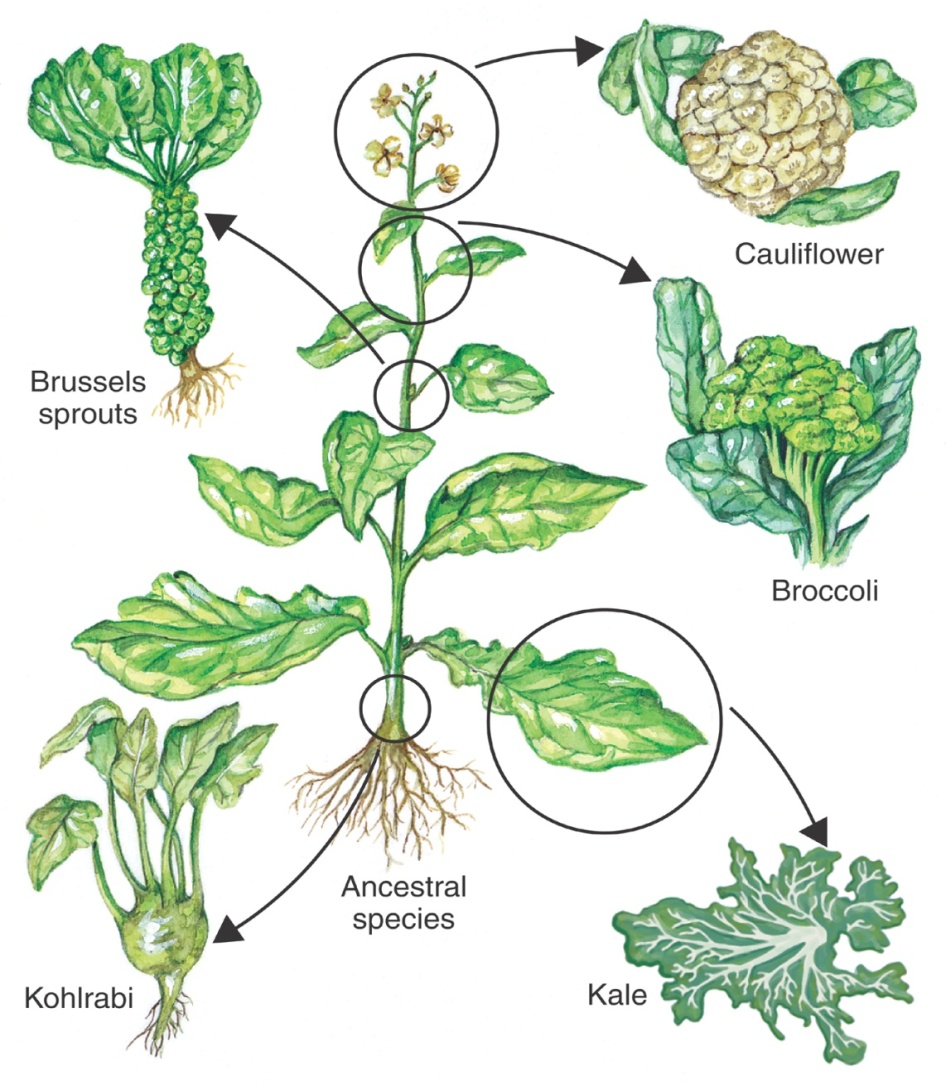 Evolution by Natural SelectionDarwin compared processes in ___________________ to artificial selection. By doing so, he developed a scientific hypothesis to explain how evolution occurs.The Struggle for Existence Darwin realized that high birth rates and a shortage of life's basic needs would force organisms to compete for _______________________.The ___________________ for existence means that members of each species compete regularly to obtain food, living space, and other necessities of ________________.The struggle for existence was central to Darwin's theory of ________________.How is natural selection related to a species' fitness? Survival of the Fittest The ability of an individual to survive and reproduce in its specific environment is ____________________. Darwin proposed that fitness is the result of adaptations. An adaptation is any inherited characteristic that increases an organism's chance of _____________________. Successful adaptations enable organisms to become better suited to their environment and better able to survive and reproduce.Individuals with characteristics that are not well suited to their environment either __________________ or leave few offspring. Individuals that are better suited to their environment survive and reproduce most successfully. Darwin called this process ________________ of the ___________________.Because of its similarities to artificial selection, Darwin referred to the survival of the fittest as ____________________ selection.In natural selection, the traits being selected contribute to an organism's fitness in its environment.Over time, natural selection results in changes in the inherited characteristics of a population. These changes increase a species' _______________ in its environment.Section 3 – Darwin Presents His Case (Part 2)Descent With Modification Natural selection produces organisms that have different structures, establish different niches, or occupy different ____________________. Each living species has descended, with changes, from other species over time. Darwin referred to this principle as _________________ with modification.Descent with modification implies that all living organisms are related to one another. This is the principle known as common _________________.What evidence of evolution did Darwin present?Evidence of EvolutionDarwin argued that living things have been evolving on Earth for _________________ of years. Evidence for this process could be found in the _______________ record, the geographical distribution of living species, homologous structures of living organisms, and similarities in ________________ development, or embryology.The Fossil Record Darwin saw fossils as a record of the history of life on Earth. By comparing fossils from older rock layers with fossils from younger layers, scientists could document that life on _______________ has changed over time.Geographic Distribution of Living SpeciesDarwin decided that all Galápagos finches could have descended with modification from a common mainland ____________________.Darwin’s theory was that species now living on different continents had each descended from different ancestors.However, because some animals on each continent were living under similar ecological conditions, they were exposed to similar pressures of _________________ selection. Because of these similar selection pressures, different animals ended up evolving certain features in ____________________.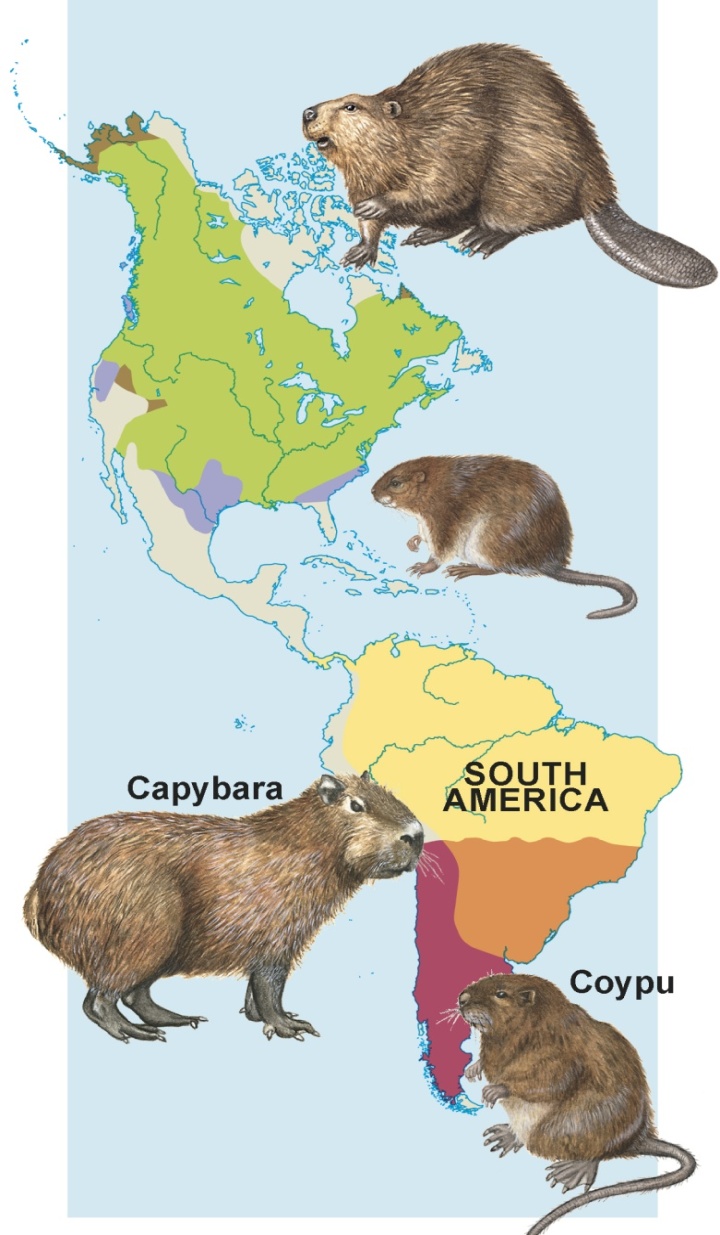 Homologous Body StructuresStructures that have different mature forms but develop from the same embryonic tissues are called homologous ____________________.Similarities and differences in homologous structures help biologists group animals according to how recently they last shared a common _______________________.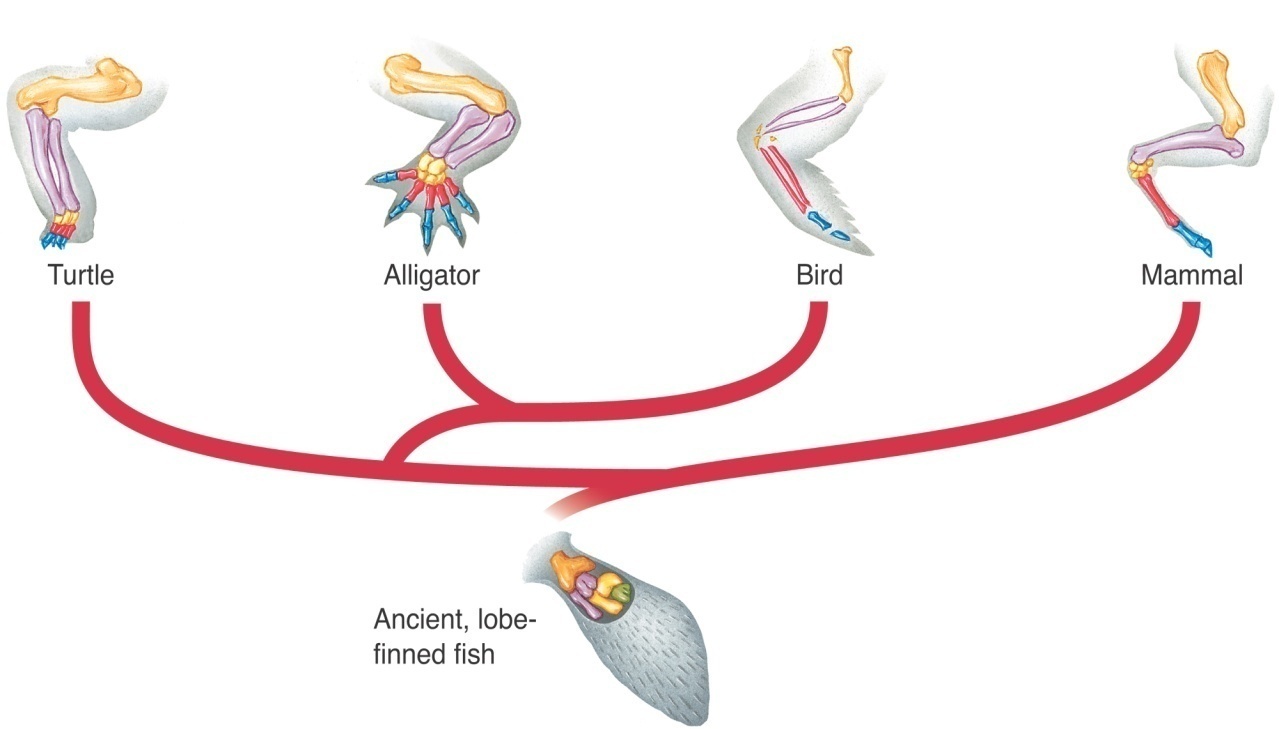 Not all homologous structures serve important functions.The organs of many animals are so reduced in size that they are just vestiges, or traces, of homologous organs in other species.These organs are called _____________________ organs.Similarities in EmbryologyThe early stages, or embryos, of many animals with backbones are very similar.The same groups of embryonic cells develop in the same order and in similar _____________________ to produce the tissues and organs of all vertebrates.Summary of Darwin's TheoryIndividual organisms differ, and some of this ________________ is heritable.Organisms produce more offspring than can survive, and many that do survive do not reproduce. Because more organisms are produced than can survive, they compete for limited __________________Individuals best suited to their environment survive and _______________ most successfully.These organisms pass their heritable traits to their offspring. Other individuals die or leave fewer ____________________. This process of natural selection causes species to change over time.Species alive today are descended with __________________ from ancestral species that lived in the distant past.This process, by which diverse species evolved from common ancestors, unites all organisms on Earth into a single tree of ________________.Evolutionary TheoryScientific advances in many fields of biology, geology, and physics have confirmed and expanded most of Darwin’s hypotheses. Evolutionary theory continues to change as new data are gathered and new ways of thinking ______________________.